Activity 6. Value of MCH Nutrition Relationships Worksheet (60 minutes)List your current MCH nutrition activities based on the I+PSE Framework Category in Column 2.For each category, identify the partners who are instrumental to the success of those activities in Column 3?What patterns do you see? Where are the gaps?What partners are missing and how can you engage them?Using the Spectrum of Engagement below, identify each partner’s current level of engagement in Column 4.Where are the opportunities for building partner engagement? How will that be accomplished?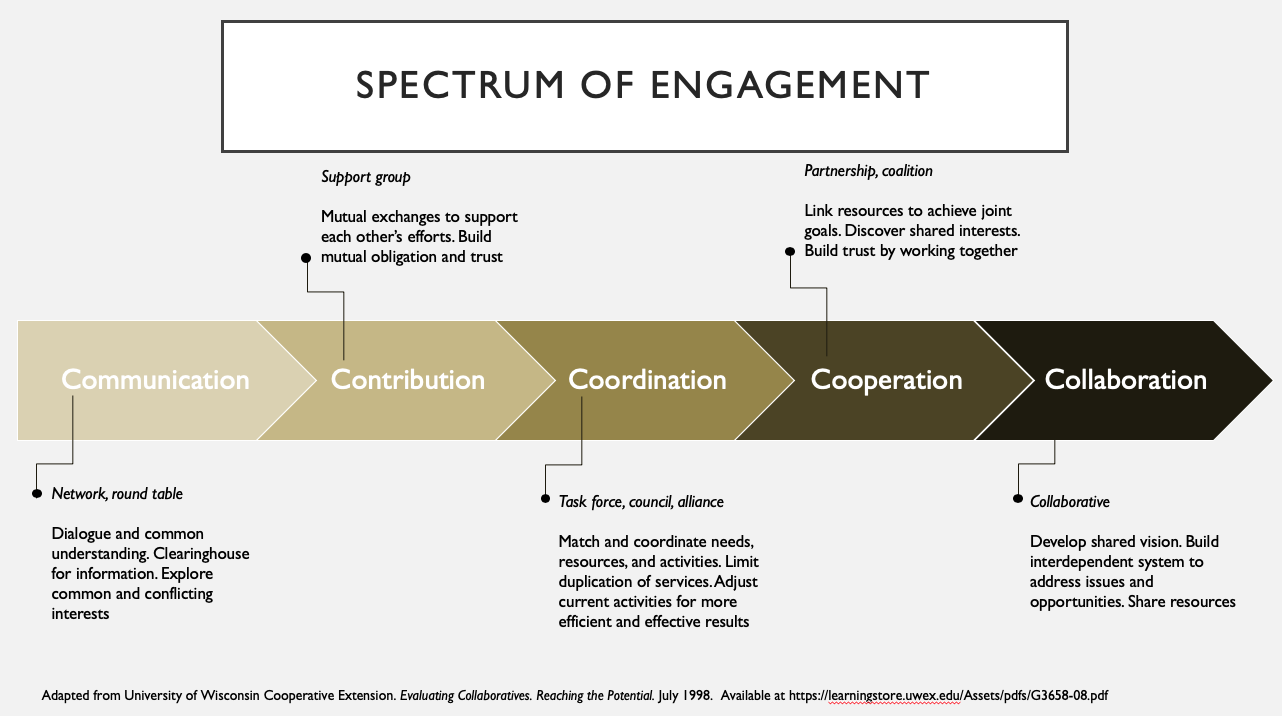 1I + PSE Framework Category2Current MCH Nutrition Activities3Partners Involved4 Partner EngagementStrengthen Individual Knowledge & Behavior Enhance personal, individual, or household’s decision-making and capability of benefitting from HEALPromote Community Engagement & EducationConnect with diverse groups of people with information and resources to promote HEALActivate Intermediaries & Service ProvidersInform service providers or intermediaries who will transmit skills and knowledge of HEAL to othersFacilitate Partnerships & Multisector CollaborationsBuild connections and cultivate relationships with groups and individuals around HEAL to meet broader public health goalsAlign Organizational Policies & PracticesAdapt policies and procedures that shape organizational norms that support HEALFoster Physical, Natural, & Social SettingsExamine, Modify and design physical and natural spaces within organizations or public environments that support HEALAdvance Public Policies & LegislationDevelop strategies to ensure laws, regulations, and public policies (local, state, federal) support HEAL